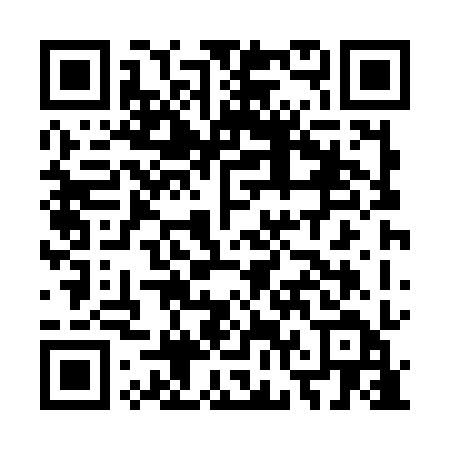 Ramadan times for Obrzebin, PolandMon 11 Mar 2024 - Wed 10 Apr 2024High Latitude Method: Angle Based RulePrayer Calculation Method: Muslim World LeagueAsar Calculation Method: HanafiPrayer times provided by https://www.salahtimes.comDateDayFajrSuhurSunriseDhuhrAsrIftarMaghribIsha11Mon4:164:166:0911:563:485:445:447:3112Tue4:134:136:0611:563:505:465:467:3313Wed4:114:116:0411:553:515:485:487:3414Thu4:084:086:0211:553:525:505:507:3615Fri4:064:066:0011:553:545:515:517:3816Sat4:034:035:5711:553:555:535:537:4017Sun4:014:015:5511:543:575:555:557:4218Mon3:583:585:5311:543:585:565:567:4419Tue3:563:565:5011:544:005:585:587:4620Wed3:533:535:4811:534:016:006:007:4821Thu3:503:505:4611:534:026:026:027:5022Fri3:483:485:4311:534:046:036:037:5223Sat3:453:455:4111:534:056:056:057:5424Sun3:423:425:3911:524:066:076:077:5625Mon3:393:395:3611:524:086:096:097:5826Tue3:373:375:3411:524:096:106:108:0127Wed3:343:345:3211:514:106:126:128:0328Thu3:313:315:2911:514:126:146:148:0529Fri3:283:285:2711:514:136:156:158:0730Sat3:253:255:2511:504:146:176:178:0931Sun4:234:236:2212:505:157:197:199:111Mon4:204:206:2012:505:177:217:219:142Tue4:174:176:1812:505:187:227:229:163Wed4:144:146:1612:495:197:247:249:184Thu4:114:116:1312:495:207:267:269:205Fri4:084:086:1112:495:227:277:279:236Sat4:054:056:0912:485:237:297:299:257Sun4:024:026:0612:485:247:317:319:278Mon3:593:596:0412:485:257:337:339:309Tue3:563:566:0212:485:267:347:349:3210Wed3:533:536:0012:475:287:367:369:35